Intervención de la delegación de Cuba, en ocasión del examen de Pakistán. 28 período de sesiones del Grupo de Trabajo del Examen Periódico Universal del Consejo de Derechos Humanos. Ginebra, 13 de noviembre de 2017.Señor Presidente:Damos una cordial bienvenida a la delegación de Pakistán y agradecemos la presentación del informe nacional, que nos brinda información actualizada sobre el estado de la aplicación de las recomendaciones aceptadas, los desafíos y las prioridades nacionales, y los compromisos relativos a la promoción y protección de los derechos humanos.Reconocemos el compromiso de Pakistán de defender, promover y salvaguardar los derechos humanos universales y las libertades fundamentales de todas las personas.Recomendamos:Continuar sus esfuerzos para revisar las leyes nacionales de forma que se asegure que éstas estén en línea con sus obligaciones internacionales de derechos humanos.Avanzar en los esfuerzos realizados para facilitar el acceso equitativo a la justicia para todos, especialmente a los pobres y marginados.Considerar la implementación de las salvaguardias necesarias para la protección de los niños contra el castigo corporal.Deseamos los mayores éxitos a Pakistán en su examen.Muchas gracias.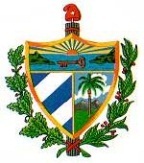 REPUBLICA DE CUBAMisión Permanente ante la Oficina de las Naciones Unidas en Ginebra y los Organismos Internacionales con sede en Suiza